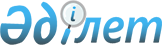 Қазақстан Республикасы Президентінің 1999 жылғы 21 қыркүйектегі N 77 өкіміне толықтырулар енгізу туралы
					
			Күшін жойған
			
			
		
					Қазақстан Республикасы Президентінің Өкімі 2000 жылғы 14 сәуір N 132 Күші жойылды - ҚР Президентінің 2002.10.18. N 352 өкімімен     Қазақстан Республикасы Президентінің 1999 жылғы 21 қыркүйектегі N 77  N990077_  өкімінің қосымшасы мынадай мазмұндағы 7 және 8-тармақтармен толықтырылсын:      "7. Литерлік темір          Астана         "Қазақстан темір          жол составының          қаласы         жолы" РМК          тұрағы       8. "Тұрғын үй              Астана         "Қазақстан          кешені" рези.           қаласы         Республикасы          денциясы                               Президентінің Іс                                                 Басқармасының                                                 мемлекеттік                                                 резиденциялар                                                 дирекциясы" РМК      Қазақстан Республикасының             Президенті      Оқығандар:     Қасымбеков Б.А.      Икебаева Ә.Ж. 
					© 2012. Қазақстан Республикасы Әділет министрлігінің «Қазақстан Республикасының Заңнама және құқықтық ақпарат институты» ШЖҚ РМК
				